Психолого-педагогические особенности студентов первого курсаСодержаниеПояснительная запискаСегодня главной целью образования становится формирование профессионально и социально компетентной личности, способной к творчеству и самоопределению в условиях меняющегося мира, обладающей развитым чувством ответственности и стремлением к созиданию. Сегодняшний студент представляет собой весьма противоречивую личность: с одной стороны, он под влиянием демократизации общества стал намного свободнее и независимее, а с другой – его общеобразовательная подготовка и культурный уровень резко снизились. Очевидно, что в этой усложнившейся ситуации резко возрастает роль кураторов академических групп, особенно в группах нового набора.Переступая порог колледжа многие студенты попадают в ситуации, где проявляется повышенный уровень тревожности вследствие эмоциональной  реакции на стрессовые ситуации, особенно, когда они касаются оценки их компетенции и престижа. Завышенная самооценка и низкий уровень базовых знаний первокурсников являются главными факторами нестабильности эмоционального состояния и создают фон для возникновения конфликтных, стрессовых  состояний (издержки результатов обучения в общеобразовательных школах).Миссия куратора заключается в оказании помощи в процессе приспособления первокурсников к новым условиям внешней образовательной и социальной среды.Хороших результатов куратор может добиться только при каждодневной, добросовестной работе, а также при индивидуальном подходе к каждому студенту.Анализ методической литературы по воспитательной работе показал, что в настоящее время недостаточно разработаны вопросы, затрагивающие разные стороны процесса адаптации студентов к новым условиям обучения и воспитания в колледже. Кураторы групп нового набора испытывают трудности в систематизации основных понятий, категорий по этой проблеме. Практический материал носит обширный характер, затрудняя его выбор и применение в соответствии с индивидуальными особенностями студента, проявляющимися на начальном этапе обучения в колледже.Актуальность создания данного пособия диктуется именно тем, что многие кураторы испытывают затруднения в реализации своих функций и обязанностей в  адаптационный период.Становится очевидным, что ускорение процессов адаптации первокурсников к новому для них образу жизни и деятельности, исследование психологических особенностей, психических состояний, возникающих в учебной и внеучебной деятельности на начальном этапе обучения, будут наиболее эффективными только при вооружении кураторов, как теоретическими знаниями, так и практическими умениями  для  работы  со студентами. Оказать помощь кураторам в такой работе, подсказать верные и эффективные пути организации воспитательного процесса в колледже, а, следовательно, и разрешить соответствующие проблемы общества – в этом состоит цель данного пособия. Предлагаю кураторам начать работу со студентами первого курса с изучения теоретического материала по проблеме адаптации. Ознакомиться с основами практического применения различных игр, упражнений для психологической поддержки студентов в стрессовых ситуациях.Структура пособия состоит из пояснительной записки, 7-ми разделов, заключения, списка литературы, приложений.В разделах пособия дана полная характеристика возрастных особенностей студентов на разных ступенях обучения в колледже. Рассмотрены различные аспекты процесса адаптации.В Приложении подобран практический материал для  проведения со студентами игр на знакомство, тренингов, с помощью которого кураторы могут определить личностные качества студента, его место в формировании нового коллектива, его отношение к окружающим.1.  Психолого-педагогические особенности студентов первого курсаВозрастные границы, в пределах которых находится большинство студентов первого курса, наиболее часто составляют промежуток от 17 до 18 лет, что совпадает с началом периодаюности. Происходит некий отрыв от отрочества. Эточрезвычайно значимый период в жизни человека, в процессе которого происходит формирование и осмысление многих жизненно важных вопросов, в том числе вопросов, связанных с подготовкой к профессиональной деятельности. Вся жизнь первокурсника начинает быть «завязана на учебе». Ведущей деятельностью периода ранней юности является учебно-профессиональная деятельность. Внутри нее первокурсник и начинает реализовываться, происходит открытие своего «я» как  субъекта учебно-профессиональной деятельности, формируется представления своей индивидуальности (в познании, в творчестве, в общении со сверстниками). Процесс обучения в колледже оказывает огромное влияние  на психику студента и на развитие его личности.Первый курс называют адаптационным курсом, не все студенты первого курса успешно проходят этап адаптации, это приводит к потере контингента обучающихся. Данные потери, как показывает практика, связаны со следующим:изменяется характер  труда, учебной нагрузки, заключающихся в потребности систематически усваивать и овладевать новыми специфическими  знаниями, действиями и способами учебной деятельности, а также в самостоятельном «добывании» знаний;может измениться  статусная  позиция студента в колледже. Это связано, например, с тем, что бывший школьник был (была) лидером в школе, в колледже упустил лидерские позиции, потому что появились в группе более сильные и значимые лидеры;иногда наблюдается понижение самооценки студента на первом курсе. Этому способствуют неудачи в освоении учебно-профессиональной деятельности.  Разный уровень воспитанности, общей интеллектуальной культуры, черты характера,  предпочтения во внешнем виде делают студента, с одной стороны, особенной личностью, с другой стороны – студент может «комплексовать» из-за  понимания, что он не «вписывается» в общую массу сокурсников, что слишком «маловато информационное поле», чтобы быть интересным человеком и т.д.;кроме того, изменение уровня самостоятельности в организации жизнедеятельности вне дома (иногда студент-первокурсник не готов к такой полной самостоятельности в распределении своего времени, организации своего жизненного пространства в комнате общежития и т.д.) делает процесс адаптации более тяжелым.Таким образом, можно выделить 4 группы трудностей, с которыми сталкиваются студенты первого курса:формальные трудности;социальные трудности;дидактические трудности;личные или психологические  трудности.Возникновение формальных трудностей связано  с общей организацией образовательного процесса, с методикой организации учебного процесса, которая отличается от школьной, с уровнем преподавания, с новым типом взаимоотношений преподавателя и студента, с новыми обязанностями, с новой ролью – ролью студента, навыков преодоления которых у бывшего школьника нет, что нередко приводит к внутренним и внешним конфликтам.  Именно это, в значительной степени, определит профессиональный и психологический облик человека, который через несколько лет покинет стены  колледжа.Дополнительное напряжение вызывает наличие учебных нагрузок, содержание и формы организации учебной деятельности.  Данное  напряжение  вызывают  дидактические трудности. Чтобы преодолеть данные трудности студент должен очень быстро сориентироваться и с новых позиций освоить способы и методы учебной деятельности, разработать свою систему ценностей по отношению к учебе, предстоящей работе, преподавателям.Социальные трудности связаны с общением внутри группы. Это и социализация иногородних студентов. Сложность в том, что иногородние студенты в одночасье становятся самостоятельными, им необходимо организовывать не только свою учебу, но и выделять время на решение бытовых проблем, некоторые из студентов бывают не готовы к этому. Кроме того,  финансово-экономическое положение отдельных студентов может являться нестабильным.Появление личностных или психологических  трудностей связано со множеством факторов: от индивидуально-психологических особенностей студента, от деловых и поведенческих качеств, ценностных ориентаций, от здоровья, социального окружения – все это приводит к личностным проблемам.  Первокурсники как бы пытаются понять, «куда я попал» и «кто меня окружает», «мое это или нет»,осваивают систему норм и правил жизнедеятельности в новых условиях (на учебных занятиях, в общении с сокурсниками, кураторами, преподавателями).Таким образом, актуальной деятельностью куратора  первого курса становится  поддержка  по минимизации выше перечисленных трудностей,  которая может вылиться в  программу социального, психолого-педагогического сопровождения конкретного студента как способ реализации индивидуальной работы.Возможные пути минимизации:создать условия вчерашнему школьнику  для вхождения в новую роль – роль студента, обозначить, что значит быть студентом;познакомить со спецификой образовательного процесса, с общими требованиями, предъявляемыми субъекту образования;рассмотреть со студентами возможные пути организации своей жизнедеятельности в колледже (режим питания, режим сна,  безболезненное сочетание учебной нагрузки и отдыха);консультировать по вопросу: как эффективно  работать на лекции и готовиться  к семинарскому занятию, как научиться  планировать свою деятельность;начать формировать систему ценностей по отношению к будущей профессиональной деятельности (на первом курсе, это, как правило, устойчивый интерес к выбранной специальности,  позитивное отношение к будущей профессии);работать над гармонизацией отношений с преподавателями (профилактика такого явления, как «панибратство»), межличностных отношений  в группе,  минимизировать негативные явления (конфликты, явления «кучкования», реакции позиционерства, внушаемость к поведенческой  линии лидеров группы,  явление проявления профессионального инфантилизма – перекладывание ответственности на других, соответственно -  воспитывать потребность нести ответственность);быть посредником в решении конкретной  социальной  проблемы студента (устройство на работу, получение социальной стипендии и т.д.);осуществлять в системе отслеживание протекания  процесса адаптации, используя методы педагогического наблюдения, анкетирования, беседы. Основные задачи и направления деятельности куратора:психолого-педагогическая диагностика: изучение личности студента, его потребностей, интересов с целью оказания помощи в саморазвитии и самоопределении;психолого-педагогическое сопровождение адаптационного периода студентов – первокурсников: формирование социально необходимых знаний и навыков;работа по развитию коммуникативных умений, создание гуманистической атмосферы в студенческом коллективе как условие нравственного развития учащихся; организация коллективной деятельности и общения;работа по развитию национальной толерантности- организация воспитывающей единой комфортной среды;работа по развитию культуры учебного труда -организация и руководство процессом овладения профессиональными знаниями по избранной специальности;  помощь в развитии мотивационной, интеллектуальной, эмоционально-волевой и профессиональной сфер личности.2. Особенности деятельности студентов второго курсаВторой курс – период продолжения напряженной учебно-профессиональной  деятельности студентов.  Это период некой смены статуса в связи с пробными формами практики.  В идеале должны уйти «школярские» способы взаимоотношений в группе,   прийти устойчивые способности к самоорганизации в учебной деятельности, на практике. Второй  курс – начало специализации, укрепление интереса к конкретной проблеме исследовательского характера. Происходит дальнейшее развитие и углубление профессиональных интересов студентов.      Студенты продолжают получать общепрофессиональную подготовку, формируются их широкие культурные запросы и потребности. Процесс адаптации к особенностям профессиональной  среды в основном завершен.Второй курс  можно назвать критическим, когдастуденты, «вкусив многие прелести»профессии (расширение дисциплин профессионального модуля, многие виды практики) окончательно приходят к мнению «мое это или нет».  Отдельные неудачи  на практике могут снизить профессиональную мотивацию студента. Иногда происходят дисциплинарные «срывы» (пропуски занятий, факты «ничегонеделания»  на занятиях).Многие  технологические вопросы  учительской деятельности апробированы в режиме  практики (технология написания конспектов, технология внеучебного мероприятия и т.д.). Тем не менее, остаются трудности в  реализации профессионального общения.  Возможная актуальная  цель деятельности куратора второго  курса: реализация   комплекса условий    для   дальнейшего  профессионального самоопределения,  устойчивого    ориентирования  на педагогическую деятельность.Основные задачи и направления деятельности куратора:оказание организационно-методической помощи студентам по завершению адаптации студенческой группы к общим условиям жизни  колледжа;ознакомление        второкурсника        с        конкретным        содержанием профессиональнойспециализации;помощь    в    развитии    самоуправления    группы,     включении   ее    вмежколлективные   мероприятия  колледжа,развертывание групповойактивности;интенсивное развитие самостоятельных форм индивидуальной работы студента в учебном процессе, организация системы эффективного контроля;особое внимание - теоретической подготовке студента и вовлечение его в учебно-исследовательскую работу.3. Характеристика студентов старших курсовТретий - четвёртый курс – этап более детального знакомства со специальностью, этап наиболее максимального приближения  к практической деятельности. Для поведения студентов характерен интенсивный поиск более рациональных путей и форм специальной подготовки, происходит переоценка студентами многих ценностей жизни и культуры. Для студентов на этих ступенях обучения характерно сформированное чувство ответственности за свою деятельность. Отличается устойчивостью уровень профессиональной мотивации. Наблюдается явление стрессоустойчивости, способности к самоконтролю.Одна из главных профессиональных черт, которая проявляется– это появление индивидуального стиля профессиональной деятельности. Наблюдается некая устойчивость профессиональных интересов и избирательность в выборе видов деятельности.Повышается уровень самостоятельности  не только в  осуществлении профессиональной деятельности, но и в организации внутригрупповых  событий. По мнению психолога М. В. Булановой–Топорковой и соавторов студентов старших курсов можно условно разделить на три группы.  Критерием деления является отношение к  своему образованию как к инструменту реализации своих жизненных проектов.  Первую группу составляют студенты, ориентированные на образование как на профессию. В этой группе наибольшее число студентов, для которых интерес к будущей работе, желание реализовать себя в ней – самое главное.  У студентов второй группы отношение к образованию  совсем иное: для них образование выступает в качестве инструмента (или возможной стартовой ступени). Третью группу составляют студенты, которых, с одной стороны, можно назвать «неопределившимися», это группа тех, кто «плывет по течению» – они не могут выбрать своего пути.  Возможно, самоопределение студентов данной группы произойдет позже, но можно предположить, что в эту группу попали люди, для которых процесс самоопределения, выбора пути, целенаправленности нехарактерен.У студентов появляется потребность в профессиональной  идентичности – потребность соотнести себя с неким образцом педагога, вопрос «Какой я педагог», - это выбор собственного типа поведения, мировоззрения. Третий - четвёртые курсы - ступени индивидуализации. Они заключаются в обострении противоречий между достигнутым результатом адаптации (тем, что студент стал «таким, как все») и потребностью студента в максимальном проявлении себя как неповторимой личности, которая имеет свою индивидуальность, при этом не удовлетворяется. Студент начинает искать способы и средства для выражения своей индивидуальности, для демонстрации их в группе.Студенты становятся носителями своих способностей.  На ступени индивидуализации впервые начинается авторство в становлении своих способностей, сознательное и целенаправленное личностное и профессиональное саморазвитие.Старшие  курсы являются этапом интеграции личности в группе: студент сохраняет только те индивидуальные черты, которые соответствуют необходимости и потребностям группового развития, а также собственную потребность осуществить значимый вклад в жизнь группы. Возможная актуальная цель деятельности куратора третьего   курса: сопровождение  процесса интеграции и индивидуализации в профессиональную деятельность.Возможные задачи:Создать условия для максимального проявления самостоятельности, инициативности,  способности к самоорганизации своей деятельности (учебной, внеучебной, деятельности общения).Стимулировать проявление  студентами своей педагогической индивидуальности.Способствовать дальнейшему  профессиональному  самосовершенствованию.4. Первое знакомство с группойОпрос среди кураторов подтвердил, что от того, как пройдет первый опыт взаимодействия и сформируются отношения с группой у куратора, зависит уровень притязаний студента, его ответственности и нацеленности на обучение. Первое впечатление от встречи с куратором задает планку самоотдачи студента в процессе обучения, интереса к внеаудиторной деятельности. В процессе всех лет обучения куратор способствует выработке у студентов позитивного и осознанногоотношения к получаемой профессии.Знакомство с группой необходимо начинать за несколько дней до начала учебного года. Именно в этот период куратор должен ознакомиться с личными данными студентов.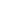 Первый учебный день:присутствует вместе со студентами на торжественном мероприятии Дне знаний колледжа;помогает студентам разобраться с учебным расписанием;организует первое знакомство с группой;проводит экскурсию по учебным аудиториям колледжа, чтобы помочь студентам освоиться в стенах образовательного учреждения;настраивает студентов на серьезное и ответственное отношение к учебе, бережное отношение к материальным ценностям, предоставленным в их пользование – оборудованию, мебели, компьютерам, учебникам.Знакомство с колледжем  предполагает:ознакомление с организацией учебного процесса в колледже;знакомство первокурсников с историей и традициями колледжа, особенностями, требованиями к студентам;знакомство со студенческой жизнью - системой студенческого самоуправления, подразделениями воспитательной системы, общественными организациями;разъяснение Устава колледжа, прав и обязанностей студентов;знакомство с библиотекой.Организация знакомства в группеХорошо подготовленное и проведенное знакомство группы позволяет студентам лучше узнать своих однокурсников. Для того чтобы быстрее и успешнее познакомить студентов друг с другом, существует множество методик (Приложение 1). Можно провести различные игры на сплочение коллектива, тренинги, занятия по формированию лидерства (Приложение 2).Выбор актива группыАктив группы выбирается в сентябре, но не в первые дни учебы (на это время осуществляется дежурство по группе). Состав актива группы зависит от существующей в колледже системы студенческого самоуправления. В любом случае актив группы представляют староста, заместитель старосты, культорг и профорг.Выборы актива проводит куратор. До того, как проводить выборы, необходимо познакомить студентов с полномочиями и обязанностями представителей актива. Нельзя допускать, чтобы человека выбирали против его желания, чтобы студенты равнодушно относились к выбору актива группы. Необходимо сразу сказать студентам, что актив группы в конце учебного года (а при необходимости и в течение года) по итогам работы может быть переизбран.Задача куратора во время выборов актива группы состоит в том, чтобы настроить студентов на серьезное отношение к происходящему, направить их на решение вопроса выбора актива, но не решать все за них, даже если их выбор кажется вам не совсем удачным или неверным.Проведение групповых мероприятийКуратору необходимо вместе с группой принимать участие в мероприятиях, организуемых в колледже.  В течение учебного года он организует также внутригрупповые мероприятия, мероприятия между группами и курсами.Направления данных мероприятий:посещение культурных мест города и региона (театров, выставок, музеев, пр.);поездки в другие города, по историческим местам;интеллектуальные игры;дни именинников;издание газеты;мероприятия, посвященные празднованию памятных дат, государственных и профессиональных праздников;дискуссионные клубы;встречи с выпускниками, специалистами, представителями общественных организаций;проведение деловых игр по коллективному взаимодействию, сплочению и развитию доверия студентов друг к другу;индивидуальные беседы со студентами об их посещаемости занятий, соответствии званию студента, проблемах, возникающих с учебой.5. Что такое адаптация?Адаптация (от лат.Adapto – приспособляю, фр. adaptation – приспособление) – приспособление личности, социальной группы к условиям внешней среды. При этом происходит социальное взаимодействие личности, социальной группы и социальной среды, взаимное приспособление – личности социальной группы к требованиям социальной среды, социальной среды к запросам и установкам личности, социальной группы. В адаптации можно выделить две взаимосвязанные стороны – адаптивность (приспосабливаемость) личности, социальной группы и адаптируемость (приспособление, изменение) социальной среды. Тем самым преодолевается акцент на преимущественно пассивный характер адаптации субъекта к социальной среде. Активность субъекта закрепляется в получающей все большее распространение теории личности как «актора» (от англ. – toact – действовать). Активность рассматривается как атрибутивное, неотъемлемое качество для каждого человека (хотя степень его развития может быть различной). Адаптация выступает в форме согласования самооценок и притязаний личности с ее возможностями и с реальностью социальной среды, включающий как реальный уровень, так и потенциальные тенденции развития среды и субъекта. Это позволяет избежать гипертрофированного понимания активности личности. С другой стороны, взаимодействие и согласование установок и требований личности и социальной среды предстает не в статистике, а в динамике, что позволяет выделить еще один очень важный аспект адаптации – процессуальность.Выход за рамки реального, нынешнего уровня взаимодействия к потенциальному (могущему развиваться в разных направлениях) превращает процесс социальной адаптации из стихийного в управляемый (в том числе – для организаторов учебной и внеучебной работы в колледже) и самоуправляемый (для конкретной личности, в нашем случае – для конкретного студента).В психологии выделяется 4 типа адаптации: профессиональная (учебная), общественная, межличностная и личностная.Учебная адаптация составляет первичный тип адаптации и непосредственно зависит от организации условий учебного процесса. Качественную характеристику учебной адаптации определяет субъект – субъектное взаимодействие студента и преподавателя. Учебная адаптация имеет свое инструментальное выражение в способах учебной деятельности. Именно они определяют ее основное содержание.Для общественной адаптации важную роль играет включение субъекта в различные формы коллективного действия.Межличностная адаптация представляет собой овладение системой коммуникации, традициями и ценностями коллектива, успешность овладения которыми проявляется в появлении чувства общности, высоком социальном статусе, легкости вступления в межличностные контакты. Личностная адаптация предполагает включение в смысловую структуру развития человека задач профессионального роста. Субъективно личностнаяадаптированность переживается как осознанное стремление к профессиональному совершенству.Гораздо больше внимания уделяется исследованию различных проблем и трудностей, то есть дезадаптации. Безусловно, процессы адаптации и дезадаптации представляют собой два взаимосвязанных аспекта приспособления к учебной деятельности, к жизни в целом. Но каждый из них обладает собственной спецификой и именно поэтому недостаточное изучение адаптации сдерживает внедрение профилактических мероприятий, направленных на организацию оптимального приспособления студентов колледжа.Дезадаптация, как правило, проявляется в виде затруднений в учебе, в межличностных контактах, в различных нервно-психических расстройствах ранее здоровых людей.Выделяется 4 основных механизма возникновения процесса дезадаптации:избыточная информационная нагрузка и неправильная организация режима учебной деятельности; неэтичное поведение педагогов по отношению к студентам;предрасположенность ребенка к отклоняющемуся поведению. Эта предрасположенность может быть результатом родовых травм, отягощенной наследственности, слабой нервной системы и т.д.;акцентуация характера, которая возникает в условиях противоречивых требований к ребенку, когда одно требование исключает другое. Такие противоречивые ситуации порождают необходимость использования ребенком некоторых форм психологической защиты, часто использование, которых и приводит к формированию акцентуаций характера.Субъективно состояние дезадаптации переживается в виде повышенной тревожности, негативных эмоций, депрессивного состояния, повышенной утомляемости и т.д.Таким образом, процесс адаптации, являясь специфическим выражением общего процесса приспособления человека к жизненной среде, обладает научно доказанными закономерностями, которые можно использовать с целью оптимизации учебно-воспитательного процесса в колледже.6. Деятельность куратора по адаптации студентов нового набораАдаптация первокурсника в колледже – первая, наиважнейшая задача куратора. В колледже студенты сталкиваются с рядом проблем, разрешение которых без должной организации и управления со стороны педагогов может привести к стрессам, неуспеваемости и значительному ухудшению здоровья.Адаптироваться нужно:Во-первых, к учебному процессу, который во многом отличается от школьного.  Во-вторых, к новому коллективу. Определить «свое место под солнцем, завоевать авторитет и уважение однокурсников».В-третьих, к новым условиям жизни: самостоятельной организации учебы, быта, свободного времени.В-четвертых, к новым отношениям с родителями, т.к. подросток становится постепенно независимой личностью.Причины трудностей адаптационного периода:отрицательные переживания, связанные с уходом из школьного, рабочего коллектива;неопределенность мотивов выбора профессии, недостаточная психологическая подготовкак ней;неумение осуществлять психологическое саморегулирование поведения деятельности;поиск оптимального режима труда и отдыха в новых условиях;отсутствие навыков самостоятельной работы, неумение конспектировать, работать с книгой;слабая база знаний из школьной программы.Эти трудности различны по происхождению. Одни объективно неизбежны, другие носят субъективный характер и связаны со слабой подготовкой, недостатками воспитания в семье и школе.Адаптационные мероприятия.Успешный ход адаптации невозможен без глубокого изучения индивидуальных особенностей личности. Это возможно, если студентов привлекать к различным видам деятельности:дежурство;генеральная уборка, субботник;подготовка кураторских часов;разовые поручения;участие в мероприятиях колледжа, общежития;просто беседы «по душам» и др.Имеет значение установление контакта с родителями. Всвязи с этим помимо общения вынужденного с родителями проблемных студентов, проводилась работа по подготовке к родительскому собранию. Для этого родителям каждого студента было отправлено письмо, где помимо краткой информации о достижениях их студента, были даны контактные телефоны куратора и администрации колледжа, для получения текущей информации об успеваемости, посещаемости и общественной активности их ребёнка.Куратор осуществляет контроль посещаемости занятий и академической успеваемости студентов. В случае проблем куратор проводит со студентом:разъяснительную беседу с целью выяснения причин низкой успеваемости или  пропусков занятий;ежемесячный контроль успеваемости, посещаемости, студентам, имеющим отработки, готовится индивидуальная мини-выписка их задолженностей;извещение родителей о проблемах их студентов;при необходимости проблемные студенты направляются к заведующей отделением, на заседание совета профилактики правонарушений или студсовет.Куратору необходимо также координировать свою работу с педагогами общежития, в котором проживают студенты. Посещение общежития проводится систематически – не реже 2 раз в месяц, а в первый год обучения намного чаще.Помощь студентам в учебе, самореализации.Конечно, есть студенты, которые легко и свободно вписываются в систему требований норм и социальных отношений колледжа, но большинство подвержены дезадаптации, т.е. студент становится невнимательным, менее ответственным, хуже учится по сравнению со средней школой, появляется чувство неуверенности. Поэтому куратору необходимо помочь студенту проявить себя, найти своё место в группе, в макросреде колледжа, общественных отношениях.Очень важно вовремя замечать достижения и успехи студентов. Это сближает и укрепляет доверие между куратором и студентами. По итогам семестра родителям студентов отправляются благодарственные письма. В помощь кураторам групп нового набора, можно рекомендовать заполнение «Паспорта адаптации первокурсника», в котором отражены сведения о семье студента, его общем и соматическом состоянии, предпочтении к различным видам деятельностии др., которые могут быть учтены субъектами учебно-воспитательного процесса с целью лучшего знакомства со студентом в период адаптации в колледже.(см. Приложение 3)Именно в этот период  необходимо уделить большое  внимание, диагностике  изучения студенческого коллектива, применяя для этого разнообразные методики. (см. Приложение  4)Задачами диагностики будут являться:Определение уровня развития студента.Дифференциация  нормы и отклонения (ориентируясь на эталон).Анализ полученных фактов.Установление  причин изменений.Выработка плана дальнейшей коррекционной работы по результатам диагностики.Выявление признаков адаптационных нарушений у студентов на первоначальном  этапе работы с группой, поможет куратору с опорой на их особенности развития эффективно провести коррекционную работу и профилактическую работу.7. Заповеди начинающего куратораПервого сентября начинается, наверное, самое трудное испытание для молодого куратора: двадцать пар настороженных глаз следят за каждым твоим движением, студенты-первокурсники ловят каждое твое слово. Невольно возникают вопросы: как сложатся отношения с группой? Получится ли стать для студентов другом, наставником?Не стоит в своих начинаниях гнушаться помощи и советов авторитетных кураторов старшего поколения, более опытных, на счету которых уже не один выпуск. Иногда их наставления могут быть большим подспорьем.Чтобы лучше узнать, понять студентов и, по возможности, стать им другом, куратор должен выбрать определенную модель поведения и общения с группой. Он должен обладать рядом очень важных качеств. В отношениях со студентами полезно придерживаться следующих принципов и «заповедей».Умей признавать свои ошибки (и уж тем более старайся не повторять их). Не бойся ошибок - на ошибках учатся. Позволь себе ошибиться, не ругай себя, а осмысли опыт.Если увидел что-то, плохо сделанное студентами, подумай, в чем твоя ошибка, и есть ли она.Работая со студентами, чаще вспоминай себя в студенчестве - тебе будет легче понять студента.Старайся в любой ситуации представить себя на месте студента (нравится ли, что и как тебе говорят; что ты чувствуешь при этом; каковы твои желания и отношение к говорящему).Откажись от идеи превосходства, желания залезть в душу студента и принуждать его к откровенности; умей выслушать студента и ждать, пока он сам захочет рассказать тебе о своих проблемах и сокровенных тайнах.Старайся видеть успехи студентов и радоваться каждому из них.Принимай студента таким, какой он есть со всеми его достоинствами и недостатками, ведь и ты не идеал. У каждого человека есть положительные качества, вот и делай на них ставку.Всегда нужно найти то, за что похвалить.Постарайся общаться и сотрудничать со студентами, особенно с первокурсниками, как можно больше (вместе оформить стенгазету, вместе принять решение и т.д.).Не делай ничего за студента, а делай вместе с ним.Будь готов понять интересы студентов, их взгляды, настроение, моду, кумиров и пр.Жалок педагог, лишенный чувства юмора.Умей выслушать и услышать каждый ответ студента.Научись все видеть и слышать и кое-что не замечать.Не читай много нотаций - все равно не поможет.Не всегда ищи виноватого.Главное достоинство куратора - это чувство справедливости.Не играй в друзья со студентами, а будь им другом.Поручай студентам такие дела, в которых они видели бы результаты своей деятельности.Не выбирай себе любимчиков.Чтобы иметь согласие - уважай разногласия.Не нужно отыгрываться на студентах, если у тебя плохое настроение.Не убивай студента потоком знаний, это создает дистанцию.Если Вам кажется, что Вас не любят студенты, то Вам правильно, кажется.Если Вы говорите, что у Вас ужасные студенты, Вы правы: у Вас они не могут быть другими.Не гонись за любовью студентов, она сама тебя догонит.ЗаключениеОпыт работы, который освещается в методическом пособии «Куратору студенческой группы: от теории к практике» апробирован мною за время работы в колледже в роли куратора в нескольких группах нового набора.Практический материал, представленный в приложении, органически связан с теорией, описанный  в разделах пособия.Изучение и знание теоретического  содержания пособия  поможет начинающим кураторам ориентироваться в возникающих проблемах, оказывать студентам посильную помощь в процессе адаптации в колледже.Систематизированный практический материал  даст возможность  куратору раскрыть потенциальные задатки студента, выявить их особенности,  а коммуникативные игры и тренинги - сформировать коммуникативные навыки в группе.Полученные и обработанные сведения  куратором о студентах своей академической группы, на основе апробированного материала, будут служить основой для дальнейшего планирования  воспитательной работы в группе. Пособие поможет расширить знания по теории воспитания и практические умения начинающих кураторов по различным аспектам процесса адаптации.Может быть использовано педагогами, занимающимися вопросами воспитательной работы в образовательном учреждении.Ожидаемые конечные результаты: приспособленность студентов к новой образовательной среде без ощущения внутреннего дискомфорта и бесконфликтное сосуществование с данной образовательной средой.В заключение хотелось бы подчеркнуть,  что одна из важнейших задач педагогического коллектива ОУ и, самое главное, кураторов  – создание нашим первокурсникам, да и всем студентам, психологически благоприятной атмосферы для обучения и воспитания.ЛитератураДобрынина, Т. Н.Методические основы организации процесса адаптации первокурсников / Т. Н. Добрынина // Образовательные технологии. - 2009. - N 3. - С. 90-100.Лагерев В.В. Адаптация студентов к условиям обучения в техническом вузе и особенности организации учебно-воспитательного процесса с первокурсниками. - М.: Знание, 2009.- 48 с.Мирзаянова, Л. Ф.Социально-психологическая адаптация первокурсников: кризис взаимоотношений с преподавателями / Л. Ф. Мирзаянова // Среднее профессиональное образование. - 2009. - №4 . - С. 45-46.Москвина, Н. Б.Адаптация первокурсников в вузе: модель психолого-педагогического сопровождения / Н. Б. Москвина // Педагогическое образование и наука. - 2009. - N 12. - С. 73-78.Соловцова, Е. Адаптация при обучении профессии / Е. Соловцова // Народное образование. - 2004. - №9. - С. 202-207. Слободчиков, И.М.Переживание одиночества в контексте проблем психологической адаптации студентов психолого-педагогических вузов / И. М. Слободчиков // Психологическая наука и образование. - 2005. - № 4. - с. 71-77 Интернет:  sstu.ru›files/content/docs…kurator…27.10.2011.doc.Приложение 1Игры для знакомства студентов друг с другом«Общее имя»Удобно проводить 1-го сентября при первом знакомстве. Куратор говорит студентам: «Чтобы нам познакомиться быстрее, можно назвать общее имя. Это просто: одновременно со всеми каждый называет свое имя». Получается громкое и веселое имя, состоящее из звукосочетаний различных имен.«Снежный ком»Самая распространенная методика знакомства. Каждый член группы по часовой стрелке называет свое имя, при этом каждый следующий должен повторить имя того (тех), кто представлялся перед ним, а только затем назвать свое. Получается, что имена накатываются как снежный ком.Методика имеет несколько вариаций. Можно называть не только имя, но и качество характера, которое начинается на ту же букву, что и имя (например, Ольга – обаятельная, Светлана – своенравная, Николай – надежный).Можно называть имя и свой любимый фрукт или овощ (Наталья – груша, Сергей – ананас).«Паспорт знакомства»Студентам раздается лист, на котором написано задание. Образец задания:Найдите (запишите на листе их имена) как можно больше тех, у кого такие же, как у Вас:Месяц рождения _____________________________________Цвет глаз ___________________________________________Место рождения______________________________________Размер обуви_________________________________________Любимое блюдо______________________________________Любимое художественное произведение__________________Хобби, увлечение_____________________________________Качество, которое больше всего цените в людях___________Студенты самостоятельно должны найти всех схожих с ними, по каким-либо параметрам людей (они могут ходить, спрашивать с места, ждать, когда к ним подойдут, задача куратора – только наблюдать). На это задание дается от 5 до 20 мин. в зависимости от количества студентов в группе. После этого проводится рефлексия. Примерные вопросы: «У кого больше всего сходств по какому-либо пункту?», «У кого нет совпадений по какому-либо пункту?», «Есть ли схожие по всем пунктам студенты?», «Что было сложно при выполнении задания?».«Рассказы в тройках»Студенты разбиваются по тройкам и в течение 2 минут рассказывают друг другу о себе все, что успеют. Затем тройки меняются, и повторяется та же деятельность. После этого группа садится в круг и обсуждает наиболее запомнившиеся факты и истории из жизни студентов группы, с которыми успел познакомиться. При этом обязательно сначала назвать имя и фамилию человека, о котором будет идти речь.«Я не умею»Группа садится кругом (так чтобы все друг друга видели) и по очереди рассказывает о себе, начиная со слов: «Я не умею...» Куратор после высказывания студента может задать возникшие вопросы. После того как выступили все студенты, могут задавать вопросы все желающие (тем, к кому они появились во время проведения упражнения). Задача куратора наблюдать и анализировать выступления. Кто-то из студентов действительно старается быть искренним, признаться в своих неумениях (которые часто означают, что человек желает этому научиться), а кто-то постарается показать себя с лучшей стороны, не желая раскрываться перед малознакомыми однокурсниками (соответственно, высказывания «Я не умею стирать» и «Я не умею лгать» явно отличаются по информационной нагрузке). Задача куратора – организовать свободный, интересный диалог.«Интервью»Каждый студент пишет на листочке свои имя и фамилию, все листочки складывают в коробку, перемешивают, затем все члены группы вынимают по одному листочку. Задача студентов – взять интервью у того, листочек с чьим именем ему достался. Право выбора задаваемых вопросов остается за игроком. Время на интервью одного человека – 5 мин. После того как каждый из участников взял интервью, все садятся вкруг и по очереди рассказывают о том человеке, которого опрашивали. Содержание своего рассказа студент определяет сам: он может рассказать все услышанное, а может лишь некоторую информацию.«Передай маркер»Игра выполняет одновременно две функции: знакомство и сплочение.Студенты встают вкруг на небольшом расстоянии друг от друга. Ведущий берет маркер и бросает его любому из членов группы, тот передает дальше, при этом обязательно запоминая, от кого получил(а) и кому передал(а) маркер. Нельзя передавать маркер стоящим рядом и через одного. Те, кто передал маркер, скрещивают руки на груди, чтобы можно было понять, в чьих руках маркер еще не побывал. Перед тем как бросать маркер, необходимо спросить: «Как тебя зовут?», услышав ответ, назвать по имени и только затем бросать.После того как первый круг завершен (не важно падал маркер при этом или нет), студентам ставится условие, что теперь, сохраняя траекторию передачи, необходимо бросать маркер так, чтобы он ни разу не упал. Если это случилось, то круг начинается сначала. Время на игру не ограничено. Если долго не получается, то куратор может помочь, давая советы. Например, «Будьте внимательнее, когда передаете маркер», «Не мешайте друг другу», «Это ваше общее дело, и вы должны его сделать обязательно» и т.п. Если задание с одним маркером выполнено слишком быстро (с первого или со второго раза), то можно добавить еще один маркер или попросить сделать шаг из круга, тем самым, усложнив задание.Необходимые материалы: 1 или 2 маркера (можно использовать ручку, крупный брелок).«Приседалки»Игра одновременно помогает познакомиться, сплотиться и создать непринужденную атмосферу в группе.Группа встает в круг. Задача студентов называть по очереди свои имена и приседать. При этом нельзя называть имена стоящим подряд (стоящим рядом) и через одного студентам. В случае одновременного произношения имен или нарушения правил чередования игра начинается сначала. Продолжается до тех пор, пока задание не будет выполнено правильно. Можно знакомиться просто во время беседы: задавать вопросы и вызывать к ответу различных студентов. Главное для куратора во время проведения знакомства внимательно наблюдать за группой (наблюдения необходимо затем занести в журнал куратора).Куратор знакомится с группой еще и во время заполнения диагностических карт, проведения социометрического исследования.Вечер знакомств предполагает специально организованное общение группы во внеучебное время в неформальной обстановке.

Приложение 2Игры на сплочение, доверие, тренинги  на командную работу«Мой идеальный коллектив»Материалы: 3 ватмана, 9 маркеров, скотч. Исходное положение участников: 3 группы, отделенных друг от друга.Задание: каждой команде нарисовать картину «Мой идеальный коллектив».Правила: у вас есть 5 минут на обсуждение тактики выполнения задания.По истечении времени обсуждения команды одновременно приступают к выполнению задания. За сказанное слово – штраф (2 минуты на выполнение задания). 1–2 человека представляют картину, аргументируя ее не более 2 минут.Упражнение «Выбор»Исходное положение участников: участники сидят на стульях в круге, по команде «Выбор» каждый участник указывает пальцем вытянутой руки на одного из других участников.Задание: добиться такого выбора, в котором группа разбилась бы на пары.Правила: участникам нельзя разговаривать, участникам нельзя вставать со стульев, участники делают свой выбор одновременно по команде ведущего и не могут менять его до следующей команды.Примечание: ведущий дает команды в быстром темпе.Упражнение «Автопортрет»Материалы: игровые листки по количеству участников. Игровой листок представляет собой лист А4, согнутый пополам. Нижняя половина каждого листа согнута на полоски по количеству участников.Исходное положение участников: участники сидят за столом, каждому участнику ведущий выдает игровой листок.Задание: каждому участнику нарисовать на верхней половине игрового листка (не согнутой на полоски) свой автопортрет, не подписывая его.Время на выполнение: 5 минут.Правила:по истечении времени на выполнение участники сдают автопортреты ведущему;ведущий перемешивает их и раздает участникам в произвольном порядке.Каждый участник пишет на самой нижней полоске под автопортретом, какая, на его взгляд, профессия подходит человеку, нарисованному на портрете. Время – 1 минута.После этого участник загибает полоску, на которой писал, на обратную сторону игрового листка и передает его по кругу.Участникам нельзя смотреть на предыдущие записи.Участники, получившие свой автопортрет, также заполняют полоску.Когда портреты «обошли» весь круг, ведущий собирает их. Затем участники разбирают автопортреты.По желанию каждый участник может высказаться о надписях под своим автопортретом, показать их другим участникам.Упражнения на доверие«Маятник»Группа стоит в плотном кругу. В центре в расслабленном состоянии стоит один из студентов. Он начинает падать в какую-либо сторону, не сгибая колен. Группа ловит его и передает в другую сторону. Важно, чтобы стоящие в кругу занимали удобное положение для поддержки «маятника»: правая нога вперед, левая сзади в упоре, руки ладонями вперед. От группы требуется большое внимание и аккуратность, необходимо помогать другу, ловить и передавать стоящего внутри круга. Группа должна работать совместно так, чтобы «маятнику» было комфортно и безопасно.Примечание: физически сильные и слабые студенты должны чередоваться.«Поддержка на доверие»Группа делится на пары, которые встают один затылком к другому на расстоянии 0,5 м друг от друга. Тот, кто стоит впереди, не сгибая ног, падает на стоящего сзади. Тот, кто сзади, должен поймать падающего как можно мягче и нежнее. Затем стоящие меняются местами и повторяют упражнение.Примечание: для обеспечения безопасности тот, кто ловит, должен занять удобное положение (см. «Маятник»); принимать падающего необходимо всем корпусом, а не только руками. Если расстояние кажется большим или наоборот маленьким, его можно изменить, приближаясь или отходя на полшага до тех пор, пока участникам не станет удобно.«Фотоаппарат»Группа делится на пары. Один в паре становится фотографом, второй – фотоаппаратом. Фотоаппарат закрывает глаза, фотограф подводит его к интересному месту в помещении или на улице и, слегка нажимая на его голову, «делает снимок» (фотоаппарат во время нажатия на секунду открывает глаза и вновь их закрывает). Потом фотоаппарат должен угадать, в каком месте были «сделаны снимки». Роли меняются.Затем студенты садятся в круг, и проводится обсуждение произошедшего. Наиболее важные моменты, на которые необходимо обращать внимание: кто из фотографов как вел за собой свой фотоаппарат, предупреждал ли об опасности, думал ли о напарнике; насколько фотоаппарату было комфортно со своим фотографом, насколько он доверял ему; кому приятнее было быть фотографом (ведущим), а кому фотоаппаратом (ведомым).Игры на взаимодействие группы - выявление лидера, сплочение«Веревочка»Все игроки стоят по кругу, крепко держа друг друга за руки «замком». Между первым и вторым студентами висит веревочка со связанными концами. Второй участник, не разнимая рук с первым, должен продеть через себя веревочку, как обруч. Веревка теперь находится между вторым и третьим студентами, потом третий повторяет действия второго и так далее по кругу. Главное: во время проведения веревки через себя участники не должны разнимать рук. Длина веревки – 1 м.«Карета»Группе необходимо построить карету из присутствующих людей. Посторонние предметы использованы быть не могут. Во время выполнения задания куратору необходимо наблюдать за поведением студентов: кто организовывает работу, к кому прислушиваются другие, кто какие «роли» в карете себе выбирает.Дело в том, что каждая «роль» говорит об определенных качествах человека:крыша – это люди, которые готовы поддержать в любую минуту в сложной ситуации;двери – ими обычно становятся люди, имеющие хорошие коммуникативные способности (умеющие договариваться, взаимодействовать с окружающими);сиденья – это люди не очень активные, спокойные;седоки – те, кто умеет выезжать за чужой счет, не очень трудолюбивые и ответственные;лошади – это трудяги, готовые «везти на себе» любую работу;кучер – это обычно лидер, умеющий вести за собой.Если студент выбирает себе роль слуги, который открывает дверь или едет сзади кареты, такие люди также имеют лидерские качества, но не хотят (не умеют) их проявлять, готовы больше к обеспечению тыла (либо это так называемые «серые кардиналы»).После того как карета готова, студенты садятся в круг, обсуждают произошедшее, а затем куратор объясняет им значение тех «ролей», которые они выбрали.Примечание: если группой руководит и распределяет роли один человек, то значения, названные выше, не будут отражать качеств данных людей.«Слепые фигуры»Студенты встают в круг и берутся за руки. Им предлагается закрыть глаза и всем вместе, не расцепляя рук, построить квадрат. После того как студенты решат, что квадрат готов, ведущий просит их открыть глаза и посмотреть, что у них получилось. Если они не довольны увиденным, то вновь закрывают глаза и продолжают выполнять задание. Затем таким же образом можно построить прямоугольник, треугольник, равнобедренный треугольник и т.д.Примечание: в данном задании можно использовать веревку со связанными концами, за которую берутся все студенты группы.«NITRO»Трое из группы берутся за руки, они и ecть NITRO. Группа должна их перенести по прямой на расстояние 2 – 4 м так, чтобы они не касались земли, а также не меняя положения их корпуса и не разрывая рук этих студентов. При этом все члены группы должны заботиться об удобстве и безопасности NITRO.«Глаза в глаза»Группа садится вкруг так, чтобы было хорошо видно каждого, руки кладут под ягодицы. Молча, не употребляя мимики лица, одними глазами необходимо найти себе пару (нельзя "договариваться" с соседями и с теми, кто сидит через одного). По сигналу ведущего все встают и подходят к своей паре. Скорее всего, сразу не все смогут "договориться глазами", поэтому упражнение повторяется, но при этом студенты рассаживаются на другие места в круге. Игра продолжается до тех пор, пока у каждого не будет своей пары.«Общие объятия»Все встают в круг и берутся за руки. Ведущий предлагает ребятам посмотреть на тех, кто стоит через одного от них и затем взяться за руки с этими людьми. Потом через двух от них и тоже взяться за руки с этими людьми и так далее, пока каждый не будет держаться за руки с человеком напротив.Примечание: после каждого нового «объятия» группе необходимо предлагать выпрямиться (для этого студентам придется ближе подойти друг к другу). Первый раз игру можно остановить, если ребятам становится не уютно или очень сложно стоять.«Енотовы круги»Необходима крепкая веревка, концы которой связывают (получается кольцо). Группа берется за веревку руками, распределяясь равномерно по всему кругу. Затем начинают осторожно отклоняться назад, растягиваясь в стороны до тех пор, пока смогут держать равновесие. Далее можно предложить студентам:всем присесть, а затем встать;отпустить одну руку;пустить волну по веревке (покачать веревку).Затем обсуждают работу в группе: чувствовали ли студенты поддержку друг друга; старались ли помогать соседям; насколько были аккуратны; было ли чувство безопасности (или наоборот опасения, что можно упасть) и т.д.«Консилиум»Группа садится в круг и ей зачитывается следующая легенда: «Вы хирурги, которым предстоит сделать срочную операцию по пересадке сердца. В ней нуждается 6 человек, но у вас только одно донорское сердце и больше в течение ближайшего времени найти невозможно. Вам необходимо решить, кого из пациентов вы будете спасать».На доске (или на ватмане) написан список тех, кого необходимо спасти:ученый, стоящий на пороге открытия лекарства от СПИДа,мужчина 48 лет, учитель средней школы, у которого на воспитании 2 детей,беременная девушка 18 лет, больная СПИДом,мужчина 28 лет, у которого на попечении больная мать, малолетние брат и 2 сестры,парень 20 лет, который попал в аварию во время медового месяца, его жена ждет ребенка,женщина 35 лет – мастер спорта мирового класса по спортивной ходьбе.Затем группе дается на обсуждение 20 – 40 мин. (в зависимости от числа студентов и от степени их сработанности). После этого группа называет свое общее решение и обосновывает его.
В данной игре крайне важна рефлексия. Она должна быть направлена на снятие подавленного состояния участников группы и напряженной атмосферы в целом. Для этого обсуждение необходимо направить на анализ взаимодействия группы: кто больше высказывался; почему некоторые отмалчивались; внимательно ли слушали аргументы друг друга; насколько комфортно было общаться в группе; почему возникали проблемы в общении; мнению какого человека больше доверяли, почему. Общее время на обсуждение: от 30–40 мин. до 1 ч. Примечание: куратор во время обсуждения внимательно наблюдает за группой и отмечает поведение каждого: лидеров, агрессоров, молчунов.Игры на сплочение группы, снятие напряжения«Мечты» (20 мин.)Цель: развить солидарность и понимание, создать атмосферу доверия среди участников и сплотить группу.Материалы: бумага и маркеры.Предложить участникам подумать в течение нескольких минут о том, как каждый их них видит свое будущее. Затем обменяться мыслями о своих мечтах или даже изобразить их на бумаге. Далее пусть каждый участник определит, какие три конкретные вещи, действия, люди... могут помочь, а какие три – помещают ему осуществить мечту, и что человеку нужно делать, чтобы мечта сбылась.Примечание: это упражнение проходит хорошо, если к обмену мечтами подходить творчески (сценки, творческие выражения мечты, мимические постановки).«Круг знакомств» (10 мин.)Цель: сплотить и раскрепостить участников группы.Участники встают в круг. Один из игроков делает шаг в центр, называет свое имя, показывает какое-то движение, жест, характеризующий его, затем возвращается снова в круг.«Постройтесь по росту» (15 мин.)Цель: преодоление барьеров в общении между участниками и их раскрепощение.Материалы не требуются.Участники становятся плотным кругом, закрывают глаза. Их задача состоит в том, чтобы построиться с закрытыми глазами по росту. После того как все участники найдут свое место, дать команду открыть глаза и посмотреть, что получилось. После упражнения можно обсудить, сложно ли было выполнить это задание (как себя чувствовали участники) или нет.Примечание: эта игра имеет несколько вариаций. Можно предложить построиться по цвету глаз, по цвету волос.«Два зеркала» (25 мин.)Все ребята выстраиваются в линию в одной части площадки, напротив, лицом к ним встает один из участников – «немое зеркало». Перед всеми участниками, лицом к немому зеркалу встает «говорящее зеркало». Потихонечку, по одному каждый из членов группы подходит кспиной стоящему «говорящему зеркалу», а «немое зеркало» должно объяснить жестами и мимикой этого человека. «Говорящему зеркалу» необходимо отгадать, кто подошел. Постепенно участники упражнения меняются местами, так чтобы каждый участник попробовал себя в главных ролях. Затем упражнение анализируется, кто что чувствовал, узнал ли кто-то что-то новое о себе.Диагностические игры«Свое пространство»Студенты встают в круг. Выбирается желающий создать свое пространство. Он встает в круг, закрывает глаза. Всем остальным предлагается встать относительно этого человека так, как они считают для себя комфортным (необходимо прислушиваться именно к своим чувствам). После этого студент открывает глаза и осматривает, кто где находится. Затем, не сходя с места, он просит ребят переместиться так, как ему удобно и комфортно (создает «свое пространство»). Это может повторить каждый желающий в группе.На рефлексии обсуждаются те пространства, которые были созданы. Куратор для себя делает определенные выводы, некоторые из которых может озвучить по необходимости.Примечание: 1. Важное значение имеет расстояние: степень удаленности говорит о степени доверия и интереса к человеку. Те, с кем студент общается больше всего, оказываются ближе.Ближний круг: тех, кого студент поставил в зоне видимости, он стремится контролировать (или видеть постоянно рядом с собой), а те, кто за спиной, призваны обеспечивать «тыл», поддержку, пользуются безоговорочным доверием.Дальний круг: те, кто находится в зоне видимости, пользуются наименьшим доверием, а те, кто за спиной сбоку, просто не особенно интересны или знакомы этому человеку.Если студент предлагает кому-то сесть на стул или занять иное положение, которое делает его ниже, значит над этим человеком он чувствует превосходство или стремится к превосходству над ним. И наоборот, возвышая людей (просит встать на парту, на стул), он признает их превосходство (в какой-либо сфере жизни, в личностном плане).Созданные микрогруппы и их комбинации как раз и говорят, в какой атмосфере данному студенту удобнее всего.«Ребенок. Родитель. Ровесник»Упражнение помогает выяснить положение каждого студента в данной группе относительно остальных, а также общую степень доброжелательности в коллективе.Студенты встают в круг. Выбирается желающий участвовать первым. Он закрывает глаза, остальные по очереди подходят к нему и пожимают руку. Руководствуясь только своими ощущениями, студент говорит, кто ему пожимает руку: «ровесник», «ребенок» или «родитель». Куратор в это время фиксирует ответы. Затем данная процедура повторяется для каждого студента в группе.После этого куратор подсчитывает результаты и рассказывает студентам значение произошедшего.Примечание:«Родителей» чаще называет те, кто чувствует себя в данном коллективе неуверенно («ребенком»).«Детей» чаще называет человек, чувствующий свое превосходство над другими.Рукопожатия «ровесников» чувствует тот, кому в коллективе комфортно, он находится среди единомышленников, среди людей своего уровня, возраста, круга.Примечание: перед началом игры необходимо сказать студентам, что, то, как назвали их во время рукопожатия, ничего не значит, имеют значение только ощущения стоящего в круге.«Королевство»Цель игры: через взаимодействие в ситуации интерактивной игры сделать видимыми и понятными для участников отношения внутри команды.В захватывающей игровой форме, снимающей барьеры и дающей возможность широкого взаимодействия участников, выстраивается динамическая неформальная структура коллектива. Каждый участник получает опыт управления собой и другими, осознает степень своего влияния и место в группе.В ходе игры участники осознают:степень притязаний каждого члена группы на лидерство;распределение ролей внутри группы (неформальные лидеры, их сторонники, оппозиция, аутсайдеры);уровень допустимой агрессии, терпимость к инакомыслию, возможность выражения своих желаний и намерений в группе, конкуренция и взаимопомощь;подгруппы внутри коллектива и их влияние на процесс в целом;общий уровень групповой сплоченности.Ход игрыДля начала предлагается всем участникам встать вкруг, посмотреть друг на друга, попытаться расслабиться, необходимо создать условия, чтобы участники вели себя естественно.Ведущий объясняет участникам, что отныне они живут в государстве-королевстве и им необходимо избрать короля: кто хочет им быть? (человек, первый поднявший руку, и становится королём).Это фиксируется на бумаге. Король выбирает себе место, где он будет находиться и восседать.Затем Король выбирает, какие 4 министерства будут существовать в его королевстве, кто эти министерства будет возглавлять и где эти люди будут находиться относительно комнаты.Выбранные 4 министра выбирают себе по 2 заместителя, оглашают, за что данные люди будут отвечать и где находиться относительно комнаты.Каждый из заместителей выбирает себе по 1 заместителю, оглашает их функциональные обязанности и располагает относительно комнаты.Таким образом, сформировалось 4 эшелона власти.Король.Министры.Заместители министров.Заместители заместителей министров.Роли распределены, каждому из участников даётся возможность сделать два хода.1-й ход: каждый из участников обменивает двух людей в группе должностями, если он считает, что кто-то не достоин данной роли и есть человек более достойный. Сам меняющий остаётся на своём месте, пока его не поменяют. Каждый имеет право сделать лишь один ход. После того как все сделали ходы, получившиеся результаты фиксируются на ватмане.2-й ход: каждый из участников сам меняется той должностью, которую бы ему хотелось занять вплоть до должности короля. Участник может сделать лишь один ход. Данные фиксируются на бумаге.Таким образом, в конце тренинга делается анализ, кто с какой должности начинал, и кто какой должностью закончил.Далее каждый высказывается о впечатлениях, которые он испытывал в ходе данного тренинга. Также разговор можно вынести на тему лидерства: кто считает себя лидером? Кто такой лидер? Приложение 3ПАСПОРТ АДАПТАЦИИ ПЕРВОКУРСНИКА ОБЩИЕ СВЕДЕНИЯГод рождения							______Пол 									______Жилищные условия (условия проживания на период обучения в учебном заведении)
					______________________________Материальные условия						_____Сведения о родителях 																__________________________________________Год рождения							______Образование									Профессия									Состав семьи 								Взаимоотношения в семье							Состояние здоровья родителей 						Первичный прогноз  социально-психологической адаптацииРезультаты дополнительного исследования личности первокурсникаВнеучебные интересы							Предпочтения								Контактность									Организаторские способности						Самооценка и самокритичность						Личностная тревожность							Комплексный прогноз социально-психологической адаптацииРЕКОМЕНДАЦИИ ПСИХОЛОГАКуратору группы							_____Преподавателям								Показатели дидактической адаптации первокурсникаУспеваемость								(в начале первого  года обучения)						(в середине первого семестра)						(в конце первого семестра)							(в конце первого  года обучения)						Показатели социально-психологической адаптации первокурсникаСоциометрический статус  в группе:(в начале первого  года обучения)						(в середине первого семестра)					______(в конце первого семестра)							(в конце первого  года обучения)					______Удовлетворенность во взаимоотношениях в группе:(в начале первого  года обучения)						(в середине первого семестра)						(в конце первого семестра)							(в конце первого года обучения)						Тревожность, обусловленная проблемами и страхами в отношениях со сверстниками:(в начале первого года обучения)						(в середине первого семестра)						(в конце первого семестра)							(в конце первого года обучения)						Тревожность, обусловленная проблемами и страхами в отношениях с преподавателями:(в начале первого года обучения)						(в середине первого семестра)						(в конце первого семестра)							(в конце первого года обучения)					_____РЕКОМЕНДАЦИИ ПСИХОЛОГАКуратору группы							_	Преподавателям								Приложение 4Диагностика изучения мотивационной сферы студентовДиагностика №1.   "Изучение учебной мотивации и отношения к учебным предметам»Студентам предлагается ответить на следующие вопросы анкеты:Прихожу в колледж для того, чтобы…А)	узнать что-то новое;Б) 	пообщаться с друзьями;В)	заниматься интересными предметами;Г) 	встретиться с хорошим преподавателем;Д)	весело провести время;Е)	не огорчать родителей.Домашнее задание я делаю так:А)	самостоятельно;Б)	от случая к случаю;В)	обращаюсь за помощью к взрослым;Г)	под контролем родителей.Для того чтобы хорошо учиться,  нужно…А)	иметь интерес к предмету;Б)	иметь способность к предмету;В)	хорошо работать на уроке;Г)	иметь хорошее отношение с педагогом;Д)	уметь списывать.Когда я получаю плохую отметку, то…А)	стараюсь исправить в ближайшее время;Б)	стараюсь исправить на следующем уроке;В)	стараюсь тут же её исправить.Студенты выбирают один-два варианта ответов.Исследование мотивации даёт возможность подготовить психолого-педагогический консилиум в группе и выработать рекомендации по изменению мотивации студентов.Диагностика №2.   "Мои достижения".В конце учебного года куратор академической  группы  может предложить студентам оценить  свою деятельность по следующему алгоритму:Моё самое большое достижение за год.В чём я изменился за год.Мой самый большой успех.Моя самая большая трудность.Что у меня раньше не получалось, а теперь получается.Чему я научился.По математике…По педагогике…По иностранному языку…По литературе… и т.д.Рекомендуется самооценку и оценку результатов обучения проводить на 1-2 курсах.Диагностические исследования личности студентаДиагностика №1. "Корзина наших проблем"В группе можно провести игру: "Корзина наших проблем".Цель: выявить проблемы в группе, постараться помочь.На отдельных карточках студенты пишут проблему своей жизни, которую им трудно решить;  карточки безымянны; их поочерёдно опускают в "корзину".Затем педагог - куратор прочитывает тексты карточек, и группа выбирает из названного то, что следует немедленно обсудить, как им кажется.Приглашается специалист, который может помочь.Диагностика №2.  "Здоровье"Ключевым понятием темы является здоровье. Интересно проанализировать, как студенты понимают этот термин. Используя метод незаконченных предложений, даётся возможность учащимся сформулировать самостоятельно понятие "здоровье".Предлагается учащимся закончить предложения:Здоровье человека - это…На здоровье человека влияют…С целью улучшения состояния здоровья человека необходимо…Моё самочувствие улучшается при следующих ситуациях…Я чувствую себя некомфортно, если…Диагностика №3.  "Вредные привычки"Тест: "Вредные привычки".Оцените социальные явления:Моё приобщение к социальным явлениям:Кто приобщил (подчеркнуть): друзья, родственники, посторонние, сам.Нужна ли помощь для победы над этими и другими личными проблемами (подчеркнуть): да, нет.(Если нужна помощь, то советуете обратиться к психологу, социальному педагогу).Диагностика изучения студенческого коллективаДиагностика №1. "Игра-тест с группой"Цель: определить положение студента в группе, его взаимоотношения со сверстниками. Проходит в косвенной форме.Куратор: Нам нужна помощь в распределении ролей. Напишите, кто из группы лучше всего подошёл бы  к какой роли:Тот, кто всегда в хорошем настроении, много улыбается, смеется и делает других счастливыми.Тот, кто застенчив при встрече с людьми, предпочитает одиночество.Считает себя выше других, любит приказывать, распоряжаться.Всегда готов оказать помощь другим, принять участие в любом деле класса.Всегда ворчит, находит себе оправдание, не умеет взяться за дело.Руководитель и инициатор всех общеклассных дел, его все уважают.Кажется всегда несчастным, редко улыбается, шутит.Выдающийся во всем, все ему дается легко и естественно.Какую роль мог бы ты выбрать себе?Помогает выбрать лидеров  и индивидуально поработать с некоторыми студентами.Диагностика №2. "Рейтинг внеклассных дел"Проводится в конце учебного года.На доске изображён круг. В этот круг вписывают те дела, которые обучающимся были интересны в этом учебном году. После выполнения этой совместной работы студенты должны проранжировать эти мероприятия.После того как студенты сделали свой выбор, экспертная группа определяет три дела, которые более всего им понравились. Студенты должны попытаться назвать преимущества этих мероприятий.Вывод: такая активная диагностика позволяет определить внеучебные интересы учащихся, их желание проявить собственную ответственность и активность.Пояснительная записка21. Психолого-педагогические особенности студентов первого курса32. Особенности деятельности студентов второго курса53. Характеристика студентов старших курсов64. Первое знакомство с группой75. Что такое адаптация?	86. Деятельность куратора по адаптации студентов нового набора107. Заповеди начинающего куратора11Заключение	13Список литературы14Приложения	15ЯвленияСтандарт поведенияПривычкаПреступлениеБолезньКурениеСквернословиеУпотреблениеалкоголяУпотреблениенаркотиковЯвленияВпервые пробовалПродолжил пробоватьБросилАлкогольНаркотикиТабак